FYZIKA 6.5.Dobrý den, posílám zápis k fyzice - motory:Tepelné motory- přeměňují tepelnou energii na pohybovouNejstarší je parní stroj. Dnes se používá v parních lokomotivách. Jsou těžké a dlouho trvá, než se vytvoří dostatek páry, aby mohla pohánět kola. Ulehčil práci.  Spalovací motoryA) Zážehové - palivem je benzín, stlačenou směs benzínu a vzduchu zapálí elektrická svíčka ve válci     1. Čtyřdobý zážehový motor - čtyři doby: sání, stlačení, výbuch, výfuk                                                            - účinnost je asi 30% (tj. 30% energie jde na pohon auta)     2. Dvoudobý zážehový motor - první doba: sání + stlačení                                                              - druhá doba: výbuch + výfukJak fungují motory:https://upload.wikimedia.org/wikipedia/commons/a/af/Walschaert_gear_reversing.gifhttps://www.reparskadrazka.cz/videa/ - stačí kousekDůležité: https://www.youtube.com/watch?v=trfTKZPmmT4Bohužel učivo není v učebnici. Posílám ofocené.  Stačí si pročíst a podívat se. Zapsat zápis. Děkuji MOOfocené viz na dalších stranách.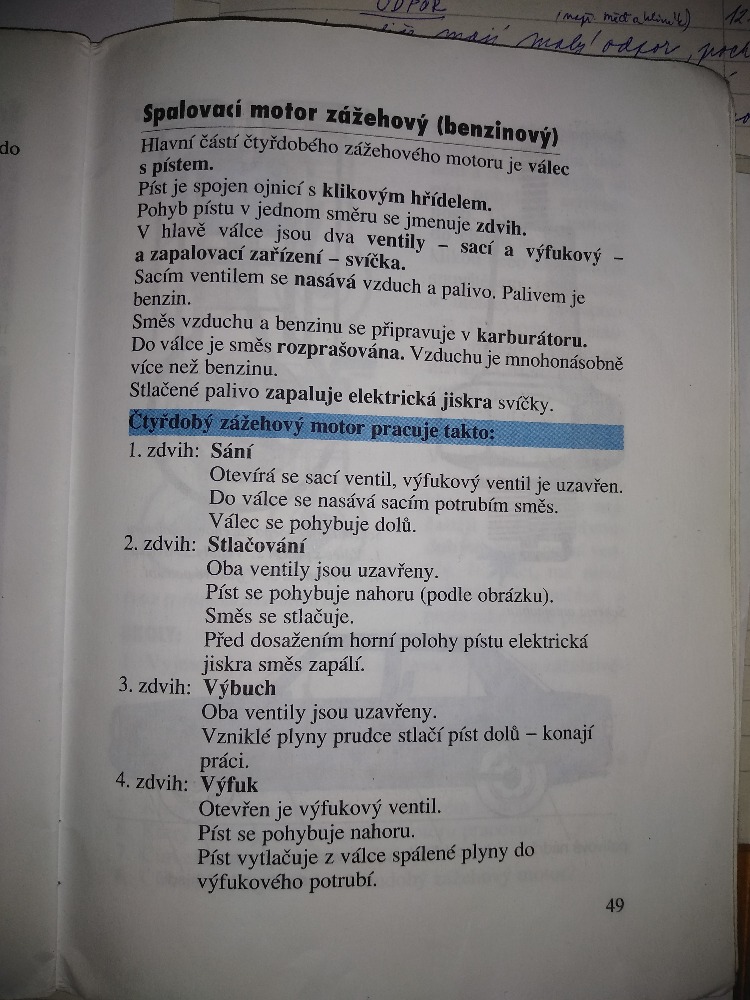 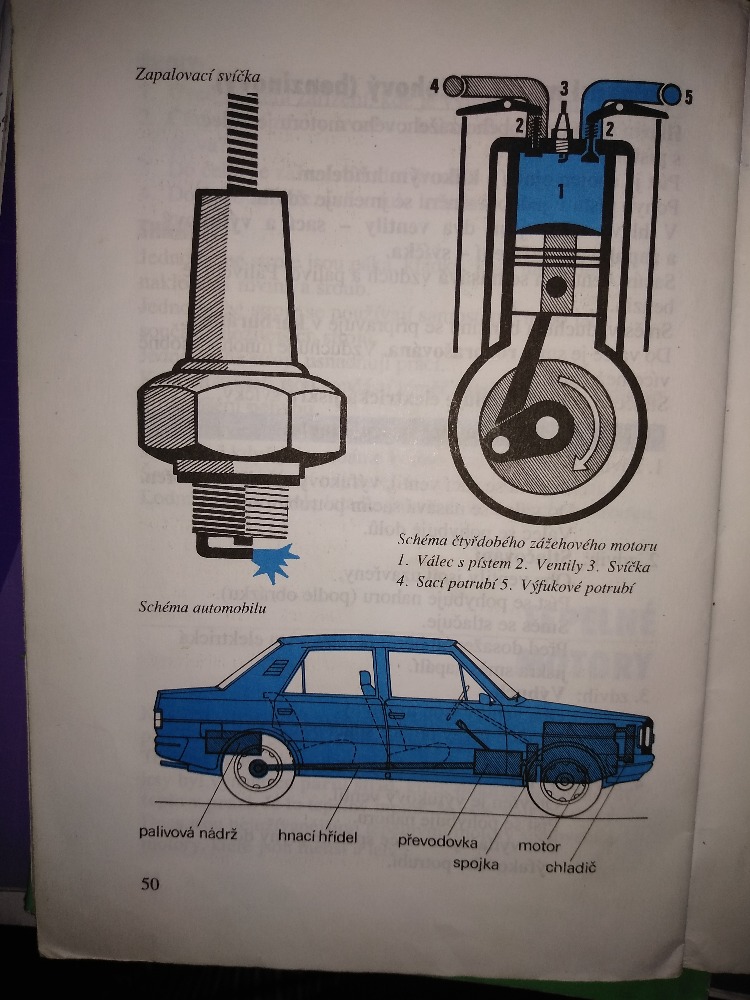 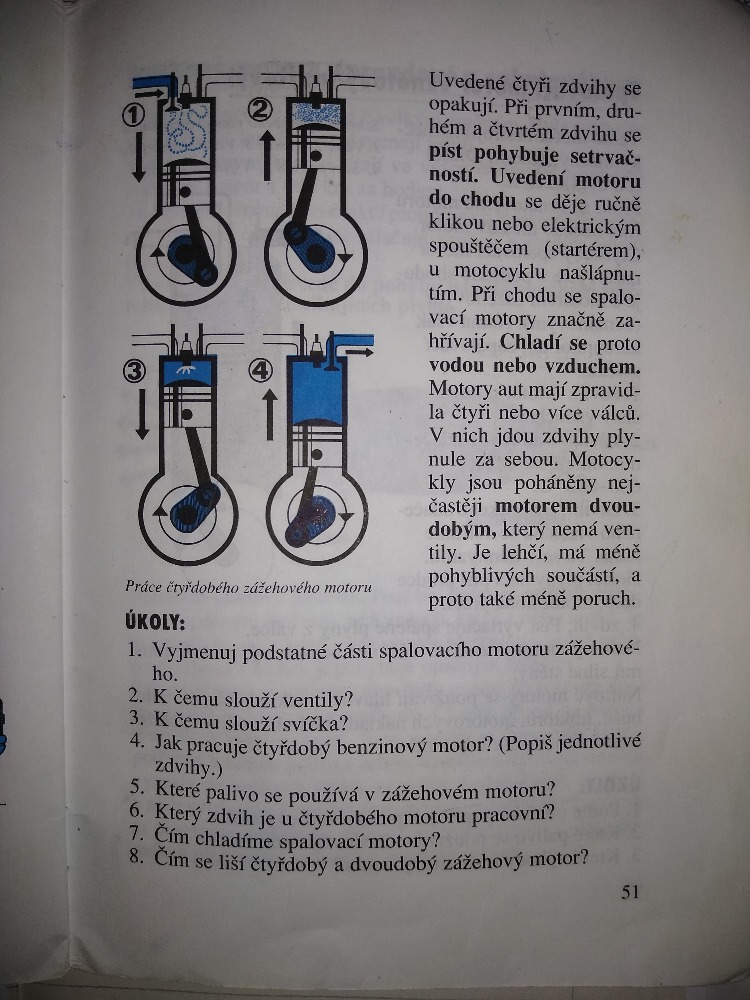 